Year 5 Home Learning Timetable - w/c Monday 16th November 2020Year 5 Home Learning Timetable - w/c Monday 16th November 2020Year 5 Home Learning Timetable - w/c Monday 16th November 2020Year 5 Home Learning Timetable - w/c Monday 16th November 2020Year 5 Home Learning Timetable - w/c Monday 16th November 2020Year 5 Home Learning Timetable - w/c Monday 16th November 2020Year 5 Home Learning Timetable - w/c Monday 16th November 2020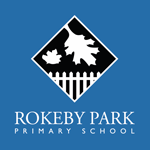 Guided ReadingWriting (including Grammar and Punctuation)Writing (including Grammar and Punctuation)Spelling and HandwritingTTRSMathsWhole Class ReadingPEScience and 
Foundation SubjectsMondayAnchor Novel:
Recap up to the end of chapter 4.
Quick Start Retrieval What does Dudley think the noise is? What does Vernon arm himself with? Who is the man? What food does he make for Harry? What does Hagrid reveal to Harry? Who is the letter from? How did Harry get his scar? What makes Hagrid really angry?summarySummarise your first impressions of Hagrid by picking three words to describe him and giving reasons for your choices.
LO: I can plan and write the second part of an opening sceneLO: I can plan and write the second part of an opening sceneLO: I can investigate /ee/ sound 'ie' or 'ei' spellingSpelling lesson link15 minutesL.O: I can identify common factorsTeaching videoWorksheetHarry Potter and the Philosophers StoneBy J.K Rowling15 mins Just DanceScience:

LO: I can identify scientific evidence that has been used to support or refute ideas or arguments Teaching videoWrite a short non-chronological report about the work and life of Galileo GalileiTuesdayJK Rowling biography.https://www.biography.com/people/jk-rowling-40998 LookingWhen was J.K Rowling born?What is J.K Rowling best known for?What did J.K Rowling do before writing books?How many Harry Potter books has J.K Rowling written?LO: I can use varied sentence styles including complex sentences.LO: I can use varied sentence styles including complex sentences.Im il lm mi

joining of letters15 minutesPrime number activityTeaching videoHarry Potter and the Philosophers StoneBy J.K Rowling15 minsGo NoodleComputingLO: I know how to be a positive and respectful digital citizen Teaching videoCreate an E-Safety posterWednesdayThe Wishgranterhttps://www.youtube.com/watch?v=zON0wDD7VJY ThinkingHow do you think the Wish Granter felt when his first coin of the day dropped into the well?  How do you think the Wish Granter felt when the wishing machine broke?What would you wish for?LO: I can plan and write the third part of an opening sceneLO: I can plan and write the third part of an opening sceneLO: practise and apply knowledge of /ee/ sound 'ie' or 'ei' spelling, including a testSpelling lesson link15 minutesLO: I can identify Prime numbersTeaching videoWorksheetHarry Potter and the Philosophers StoneBy J.K Rowling15 mins Joe Wicks Body CoachHistory: LO: I know that the Scots were people that invaded Northern Britain from Ireland which resulted in the formation of Scotland BBC Teaching materialsCreate a Fact File about the Scots invading Britain.ThursdayThe Wishgranterhttps://www.youtube.com/watch?v=zON0wDD7VJY SummarySummarise this clip in less than 150 words. or, ot, om, mr, nt, npjoining of letters15 minutesTO UPDATE WHEN WRM UPLOADS RELEVENT VIDEOS / SLIDESHarry Potter and the Philosophers StoneBy J.K Rowling15 mins Saskia’s DansschoolFridayLO: I can plan and write the first part of a build upLO: I can plan and write the first part of a build up LO: investigate suffixesSpelling lesson link15 minutesTO UPDATE WHEN WRM UPLOADS RELEVENT VIDEOS / SLIDESHarry Potter and the Philosophers StoneBy J.K Rowling15 mins Kids Circuit WorkoutPSHE Keeping safeLO: I can understand risks in the homeTeaching video